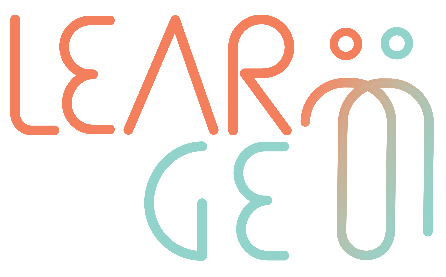 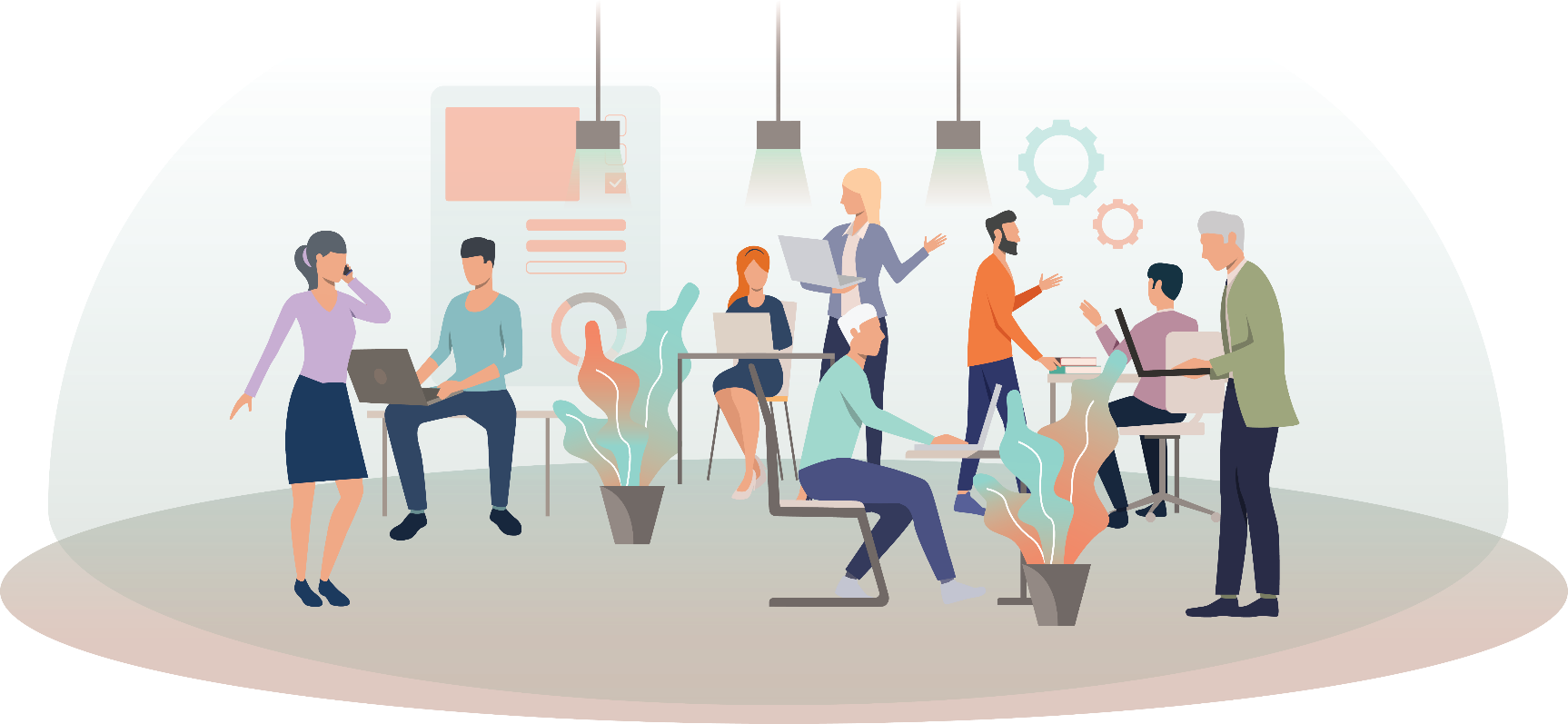 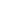 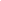 6 jednoduchých způsobů, jak udělat dobrý dojem podle knihy Dalea Carnaghieho „Jak získat přátele a působit na lidi”.Začněte se skutečně zajímat o druhé lidi. „Za dva měsíce získáte více přátel tím, že se o ně budete zajímat, než za dva roky tím, že se oni budou zajímat o vás.” Jediný způsob, jak navázat kvalitní a trvalá přátelství, je naučit se o lidi skutečně zajímat.Usmívejte se. Štěstí nezávisí na vnějších okolnostech, ale spíše na vnitřním postoji. Navíc, když se usmíváte, působíte přívětivěji, přátelštěji a otevřeněji.Pamatujte si, že jméno člověka je pro něj nejmilejším a nejdůležitějším zvukem v každém jazyce. Zapamatováním jména můžeme v lidech vyvolat pocit, že si jich nesmírně vážíme a že jsou pro nás důležití.Buďte dobrým posluchačem. Povzbuzujte ostatní, aby o sobě mluvili. Nejjednodušší způsob, jak si zajistit kvalitní konverzaci, je stát se dobrým posluchačem. Lidé mnohdy nechtějí slyšet radu nebo názor, chtějí jen někoho, kdo je vyslechne.Mluvte o zájmech druhé osoby. Pokud budeme s lidmi mluvit o tom, co je zajímá, budou se cítit oceněni a budou si vás na oplátku vážit.Dejte druhému člověku pocit důležitosti – a dělejte to upřímně. Zlatým pravidlem je chovat se k druhým lidem tak, jak bychom chtěli, aby se chovali k nám. Rádi se cítíme důležití a stejně tak i ostatní.